Директору МБОУ «СШ №19» г. НижневартовскаЧерногалову А.В    ________________________________   ___________________________________      ФИО  родителя (законного представителя) обучающегося проживающей (проживающего) по адресу: город _____________________________,улица _____________________________, дом _____, корпус ____, квартира _____. моб. телефон ________________________ ЗАЯВЛЕНИЕ. Прошу Вас предоставить моему ребенку, _____________________________________________________________________________, ФИО  обучающегося (обучающейся) обучающемуся (обучающейся) ____________ класса, на период 2021-2022 учебного года питание в школе в соответствии с выбранной мною формой (каждый из выбранных приемов пищи отметить):   (крестиком)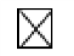   	горячее питание (завтрак)  только за счет средств бюджета Ханты-Мансийского автономного округа-Югры на сумму 140 рубля  в день      горячий обед - за счет средств  родительской платы в сумме 140 руб. в день для 1-4 классов полдник - за счет средств  родительской платы в сумме 40 руб. в день для 1-4 классовИтого выбираю следующий режим питания моего ребенка в образовательной организации (подчеркнуть нужный вариант): одноразовый прием пищи двухразовый прием пищи        от иных видов питания отказываюсь _____________  	 	 	____________ 	 ___________________________ число, месяц, год                                подпись                           расшифровка подписи